ITEM #275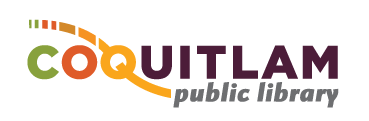 MINUTES of the Regular meeting of the Coquitlam Public Library Board held on Wednesday, April 27, 2016 in the Board Room, Coquitlam Public Library, 575 Poirier Street, Coquitlam, BCAlso Present:	Todd Gnissios, DirectorSilvana Harwood, Deputy Director Anthea Goffe, Manager Community ServicesSandra Haluk, Office Manager (minute taker)Observer:	Brenda Meade Husain, Manager Member ServicesCALLED TO ORDERAlice Hale, Chair called the meeting to order at 6:02 pmItem 200	Approval of the Agenda#41	THAT the agenda be receivedMoved by Trustee/Councillor AsmundsonSeconded by Trustee Adams 	carriedAPPROVAL OF MINUTESItem 275	Approval of the minutes of the meeting of March 23, 2016#42	Motion to approve the minutes Moved by Trustee McBrideSeconded by Trustee Djonlic					carriedItem 280	Action Issue Log 2016 – receivedCONSENT AGENDA#43	THAT the consent agenda be received and Item 402 moved to business reportsMoved by Trustee Zimmer Seconded by Trustee Adams 	carriedItem 300	Documents & Reports 301 	none received325	Publications/Newsletters - received326	BCLTA Report April – separate email327	Tricities Literacy News – April [LINK]400	Committee Minutes:401	Policy:  meeting scheduled for TBC402	Planning & Development:  Meeting April 26, 2016403	Human Resources:  Meeting April 13, 2016500	Other Meeting and Representative Reports  501	none received	End of Consent AgendaItem 600	Friends of the CPL – (Trustee Whelan) - verbal reportTrivia Night overall success – positive comments, 115 tickets soldFriends is looking at a campaign to get new membersThe CPL Board would like to thank the ‘Friends’ and acknowledge their efforts on putting on the Trivia Night#44	THAT the CPL Board write a thank you letter to the ‘Friends’ for Trivia Night Moved by Trustee Zimmer Seconded by Trustee/Councillor Asmundson	carriedTrustee Hochstein arrived at 6:08 pmItem 610	Planning & Development – (Trustee Adams) – verbal report	Pulled out of Consent AgendaDiscussed Mandate, Reflections of Strategic Plan & Goal SettingConsider changes to Board package – current structure/content; integrate Strategic Plan, goals & Director’s reportTrustee Adams will send email out to Board for input/opinionsTrustees Hale & Adams to convene for further discussionItem 550	InterLINK – (Trustee Hochstein) - verbal reportReviewed the Public Library InterLINK 2016-2019 Strategic Plan (Item 551) and provided background informationTrustee Hochstein requests Board comments/feedback and will deliver outcome/results at May meeting Item 551	InterLINK Strategic Plan 2016 – 2019, for information Received and reviewed by Trustee Hochstein (Item 550)Item 625	Council Report – (City Councillor/Trustee Asmundson) – verbal reportMajority of Council attending Wine & Cheese reception on May 3rdTown Hall Meeting, Saturday, May 7, 10:00 am – 1:00 pmItem 700	Director’s Report (Director Gnissios) – received	Director’s Report Highlights:Science Expo:  29 groups registeredChampions for Young Children Award of Excellence:  Sal Kiridena, Library Link driver is a finalist for a second year in a rowComo Lake Gardens:  Discussions underway to add service (Library Link) Kinsman are donating $1,000 to the Library at their Board meeting on May 11thLibrary Volunteer Appreciation event scheduled for June 8th Statistics Snapshot 2016 1st Quarter:  Received and reviewedCELA report – receivedACTION ITEM:  Send CPL Board formal invite to ‘Library Volunteer Appreciation’ event#45	Motion that a thank you letter on behalf of the Board is sent to Kinsman for their 			donationMoved by Trustee/Councillor Asmundson Seconded by Trustee Hochstein	carried#46	Motion that donations of $500 or more received through the Director, a thank you letter 		in recognition is sent to donor on behalf of the BoardMoved by Trustee/Councillor Asmundson Seconded by Trustee McBride	carriedItem 704	Financials (Director Gnissios)Overview of Financials to March 31, 2016 – report received and accepted for informationItem 704a	Statement of Financial Activities ended March 31, 2016 – received Item 704b	Statement of ‘Draft’ Financial Position as at March 31, 2016 – received Item 704c	Library Link Expenses as at March 31, 2016 – received Item 800 	ITEMS FOR DISCUSSION AND/OR DECISIONItem 825	Old BusinessItem 826	2015 Audit [Final] – for informationReceivedItem 827	Drafts Arts, Culture & Heritage Strategic Plan:  committee report	Trustees:  Djonlic, Hochstein and SahotaTrustee Sahota provided a report for information 3 main challenges/opportunities:  Youth & Cultural Literacy - broaden term; Leadership & Governance – Board Chairs of the 5 major organizations attend regular Executive meetings; Facilities – shared space/storage/capacity Deferred – Trustee’s Sahota, Hochstein & Djonlic will reconvene and prepare draft for Board feedback via email.  Finalize document and send to City by mid-MayItem 828	City Council Wine & Cheese reception (May 3’16) – update discussed in Director’s report:May 3, 2016, Coquitlam Foundation Room #136, 6:00 pm – 8:00 pmReview of agenda and presentation to Council: Alice Hale, Board Chair – Welcoming speech; Todd Gnissios, Director – Introduction, Strategic Plan, E-books/Electronic Media; Silvana Harwood, Deputy Director – Refugee/New Immigrants; Anthea Goffe, Manager Community Services – Library LinkItem 850	New BusinessItem 851	Motion to approve Statement of Financial Information (SOFI) report#47	THAT the CPL Board approve the Statement of Financial Information (SOFI) report as 		presentedMoved by Trustee/Councillor Asmundson Seconded by Trustee Sahota 	carried		Item 852	Heritage Symposium – comments by Trustees who attendedPositive feedback- great event.#48	Motion that the CPL Board move in to in-camera meetingMoved by Trustee ZimmerSeconded by Trustee Djonlic	carriedMoved out of regular meeting at 7:40 pm and in to in-camera meetingItem 900	In-Camera ItemItem 901	Labour Relations - mandateItem 902	Labour Relations – update950	Out of In-Camera#49	Motion that the CPL Board move out of in-camera and in to regular meetingMoved by Trustee AdamsSeconded by Trustee Sahota	carriedMoved out of in-camera at 8:10 pm and in to regular meeting951	Motion to approve Library’s bargaining mandate#50	Motion that the CPL Board approve Library’s bargaining mandateMoved by Trustee AdamsSeconded by Trustee/Councillor Asmundson  	carriedITEM 1000	ADJOURNMENT#51	Motion to adjournMoved by Trustee/Councillor Asmundson Seconded by Trustee Adams	carriedMeeting adjourned at 8:22 pmTodd Gnissios, Director	Alice Hale, ChairSecretary to the Board	Library Board	Date Signed:    	Date Signed:   	Minutes taken by Sandra Haluk, Office ManagerPresent:Alice Hale  TrusteeNaresh Sahota, TrusteeBrian McBride, TrusteeErin Adams, TrusteeMatt Djonlic  TrusteeSandra Hochstein , TrusteeDave Whalen, TrusteeKelly Zimmer, TrusteeBrent Asmundson, Councillor/Trustee